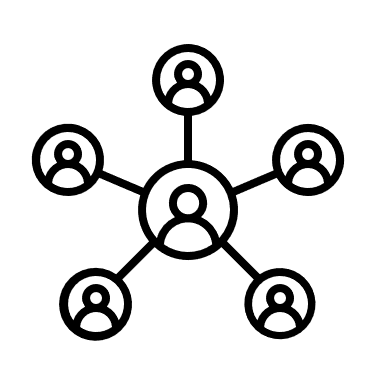 COMMUNITY ENGAGEMENT FUND 2023-24APPLICATION FORMIt is essential that you read the guidelines for this scheme 
before you complete this application form.Checklist & Declaration 
We confirm that we are authorised to submit this application on behalf of the organisation named on page 1 of this application.We undertake to ensure that all the necessary enclosures are included, that the information is, to the best of our knowledge, accurate.The data you have provided in the application and claim forms will be recorded on an electronic data base and are subject to the provisions of the Freedom of Information Act (Scotland) Act 2002, the Data Protection Act 1998.Privacy information relating to this funding scheme can be found on the Highland Council website here.Please provide 2 signatures. Signatory 1 should be the Chairperson of the Organisation and signatory 2 should be the person who has filled out the form. If these two people are the same, signatory 2 should be another member of your organisation’s committee.Signatory 1Signatory 2Application forms and supporting documents can be submitted at any time through to 
5pm on Tuesday 9th January 2024 to employability@highland.gov.ukAbout your organisationName of the organisationAddressWebsite and social mediaWebsiteWebsite and social mediaTwitterWebsite and social mediaFacebookWebsite and social mediaInstagramWebsite and social mediaOtherMain contact for the applicationNameMain contact for the applicationPosition Main contact for the applicationAddressMain contact for the applicationPhoneMain contact for the applicationEmailDoes the main contact have any communication needs?Does the main contact have any communication needs?Does the main contact have any communication needs?Yes  No If yes above, please let us know how we can assist.Does the organisation have a constitution?Does the organisation have a constitution?Does the organisation have a constitution?Yes  No Have you enclosed a copy of the constitution?Have you enclosed a copy of the constitution?Have you enclosed a copy of the constitution?Yes  No Are there Highland Council Elected Members or Officers on or attending your Management Committee or Board? (Please note that this will not affect your application).Are there Highland Council Elected Members or Officers on or attending your Management Committee or Board? (Please note that this will not affect your application).Are there Highland Council Elected Members or Officers on or attending your Management Committee or Board? (Please note that this will not affect your application).Yes  No If yes above, please give detailsSection 1:  The Project1.1Project Name1.2Which of the following priority family groups, who are particularly vulnerable to poverty, do you intend to engage with?Which of the following priority family groups, who are particularly vulnerable to poverty, do you intend to engage with?Which of the following priority family groups, who are particularly vulnerable to poverty, do you intend to engage with?Lone parent familiesLone parent familiesLone parent familiesYes  No Minority ethnic familiesMinority ethnic familiesMinority ethnic familiesYes  No Families with disabled parents and / or childrenFamilies with disabled parents and / or childrenFamilies with disabled parents and / or childrenYes  No Families with 3 or more childrenFamilies with 3 or more childrenFamilies with 3 or more childrenYes  No Families where the youngest child is aged under 1Families where the youngest child is aged under 1Families where the youngest child is aged under 1Yes  No Families where the mother is aged under 25Families where the mother is aged under 25Families where the mother is aged under 25Yes  No 1.3Project start date (Must be before 31st January 2024)Project start date (Must be before 31st January 2024)1.4Project end date (Must be before 31st March 2024)Project end date (Must be before 31st March 2024)1.5Please tell us in which area of the Highland Council you will deliver the projectPlease tell us in which area of the Highland Council you will deliver the projectPlease tell us in which area of the Highland Council you will deliver the project1.6Please tell us as succinctly as you can what you will do with the funding? (Max 500 words)Please tell us as succinctly as you can what you will do with the funding? (Max 500 words)Please tell us as succinctly as you can what you will do with the funding? (Max 500 words)1.7Will the project support a new post(s) within the organisation?Will the project support a new post(s) within the organisation?Will the project support a new post(s) within the organisation?Yes  No Yes  No Yes  No Yes  No 1.8How many people do you expect to benefit from the project?How many people do you expect to benefit from the project?How many people do you expect to benefit from the project?1.9What do you hope to achieve for the people involved?What do you hope to achieve for the people involved?What do you hope to achieve for the people involved?1.10How do you know that there is a need for this project in your community?How do you know that there is a need for this project in your community?How do you know that there is a need for this project in your community?1.11How will you ensure that you reach out to as many people in your community as possible and that everyone will have an equal opportunity to benefit from the project?How will you ensure that you reach out to as many people in your community as possible and that everyone will have an equal opportunity to benefit from the project?How will you ensure that you reach out to as many people in your community as possible and that everyone will have an equal opportunity to benefit from the project?1.12What are the key challenges you foresee in the delivery of the project and how will you overcome these?What are the key challenges you foresee in the delivery of the project and how will you overcome these?What are the key challenges you foresee in the delivery of the project and how will you overcome these?1.13How will you ensure that people engaging with the project are referred to the Highland Council Employability Service?How will you ensure that people engaging with the project are referred to the Highland Council Employability Service?How will you ensure that people engaging with the project are referred to the Highland Council Employability Service?1.14If successful, have you thought about how the project or elements of it will be sustained beyond the lifetime of this funding?If successful, have you thought about how the project or elements of it will be sustained beyond the lifetime of this funding?If successful, have you thought about how the project or elements of it will be sustained beyond the lifetime of this funding?1.15Anything else you would like to tell us about the proposed project?Anything else you would like to tell us about the proposed project?Anything else you would like to tell us about the proposed project?Section 2:  Supporting Priority Families2.1How do you intend to engage with families particularly vulnerable to poverty (listed at question 1.2 above)?Section 3: Ability to deliver3.1Who will be delivering the project?Who will be delivering the project?3.2What skills, knowledge and experience will they bring to delivering the project?What skills, knowledge and experience will they bring to delivering the project?3.3Please give an example or examples of similar projects that the organisation has successfully delivered.Please give an example or examples of similar projects that the organisation has successfully delivered.3.4Please describe your ability to gather and present evidence for project reporting purposes.Please describe your ability to gather and present evidence for project reporting purposes.3.5Can you describe the experience your organisation has in handling personal data in accordance with data protection legislation?Can you describe the experience your organisation has in handling personal data in accordance with data protection legislation?3.63.6Can you describe the experience your organisation has in working with other services to ensure the best outcome for the people you work with?Section 4:  Value for money4.1Please provide a breakdown of each proposed item of expenditure. The income column should contain the funding requested from this fund and the amount should be the same as the proposed total expenditure.Please provide a breakdown of each proposed item of expenditure. The income column should contain the funding requested from this fund and the amount should be the same as the proposed total expenditure.4.2Does the project involve payment of wages or fees?Yes  No 4.3If yes above, will this be at the Scottish Living Wage (currently £10.90 per hour) or aboveYes  No 4.4What steps have you taken to ensure that proposed costs have been kept to a minimum?What steps have you taken to ensure that proposed costs have been kept to a minimum?4.5How will you ensure that funds are managed and used effectively?How will you ensure that funds are managed and used effectively?4.6Can you tell us how you think this project demonstrates good value for money?Can you tell us how you think this project demonstrates good value for money?As well as this form, please confirm that you have submitted the followingAs well as this form, please confirm that you have submitted the followingConstitution or Memorandum and Articles of AssociationYes  No Most recent annual accounts or if not available, the last 3 bank statementsYes  No A bank statement to prove that the organisation has an active UK bank account at the time of applicationYes  No Child protection and / or Safeguarding policy if relevantYes  No Equal opportunities policy or statementYes  No Print Name:Signature:Date:Role in OrganisationPrint Name:Signature:Date:Role in Organisation